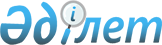 О предоставлении в 2018 году мер социальной поддержки специалистам в области здравоохранения, образования, социального обеспечения, культуры, спорта и агропромышленного комплекса, прибывшим для работы и проживания в сельские населенные пункты Костанайского района
					
			С истёкшим сроком
			
			
		
					Решение маслихата Костанайского района Костанайской области от 14 февраля 2018 года № 221. Зарегистрировано Департаментом юстиции Костанайской области 26 февраля 2018 года № 7544. Прекращено действие в связи с истечением срока
      В соответствии пунктом 8 статьи 18 Закона Республики Казахстан от 8 июля 2005 года "О государственном регулировании развития агропромышленного комплекса и сельских территорий" Костанайский районный маслихат РЕШИЛ:
      1. Предоставить в 2018 году специалистам в области здравоохранения, образования, социального обеспечения, культуры, спорта и агропромышленного комплекса, прибывшим для работы и проживания в сельские населенные пункты Костанайского района подъемное пособие и социальную поддержку для приобретения или строительства жилья.
      2. Настоящее решение вводится в действие по истечении десяти календарных дней после дня его первого официального опубликования.
      СОГЛАСОВАНО
      Руководитель государственного учреждения
      "Отдел экономики и финансов"
      акимата Костанайского района
      ________________________ З. Кенжегарина
					© 2012. РГП на ПХВ «Институт законодательства и правовой информации Республики Казахстан» Министерства юстиции Республики Казахстан
				
      Председатель внеочереднойсессии Костанайского районного маслихата

С. Байгабулов

      СекретарьКостанайского районного маслихата

Б. Копжасаров
